Parents will need to register with the different book companiesCJ FallonFolensEdco For example this is how to register on the CJ Fallon website. 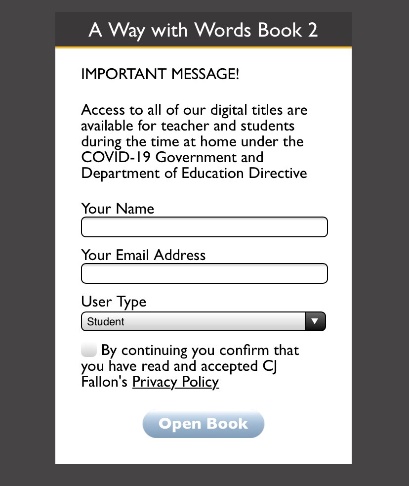 Monday 27th April

English
Spellbound: page 54. Learn box 1 and 2 and do all of page 54. In bagsA Way with Words Pg 71https://my.cjfallon.ie/preview/index/1295/74 Clickety Click: Agree / Disagree? page 49 and 50. In bags

Gaeilge
Bua na Cainte: pg 65 Cuir ceisteanna ar do chara. In bags
Ceartlitriú: Pg 29 Box 1 and 2.
Pg 30 A and B. In bags

Maths
Tables: +5 Revise. Do page in tables book with +5 on it. In bagsWatch ‘Light or Heavy’ powerpoint 
Planet Maths: Weight pg 95 (See page attached)SESE
Small World: pg 76 Ethiopia. Write part A, B, C and D into your copy. Draw the Ethiopian flag into your copy. https://my.cjfallon.ie/preview/index/16883/78 Tuesday 28th April

English
Spellbound: page 54 learn box 3 and do all of page 55. In bags
A Way with Words: pg 74 and 75. Answer questions in copy.Skip a line between your answers and don’t forget to use full answers.https://my.cjfallon.ie/preview/index/1295/77 https://my.cjfallon.ie/preview/index/1295/78 
Clickety Click: page 51 and 52. In bags

Gaeilge
Bua na Cainte: pg 66 Bí ag léamh. In bags
Ceartlitriú: pg 29 Box 3.
Pg 30 part c. In bags

Maths
Tables: +6 Revise. Do page with +6 on it. In bags
Planet Maths: pg 96. (See page attached)

PE (Tuesday is PE day)
Joe Wicks Workout 1. (see cards attached)If possible, go for a short walk with a family member and play with a ball in the garden practising throwing and kicking.


Wednesday 29th April

English
Spellbound: page 54. Learn box 4. In bags
A Way with Words pg 72 https://my.cjfallon.ie/preview/index/1295/75 
Clickety Click: page 53 and 54. In bags

Gaeilge
Bua na Cainte: pg 67 Bí ag léamh. In bags
Ceartlitriú: pg 29 Box 4.
Pg 31 D and E. In bags

Maths
Tables: +5 +6 Revise. Do page in tables book with +5 +6 on it. In bags
Planet Maths: Weight  pg 97. (See page attached)

SESE
Small World: pg77. Read the story of Ethiopia’s factfile and answer the questions in your copies. https://my.cjfallon.ie/preview/index/16883/79 Thursday 30th April

English
Spellbound: page 54. Learn box 1 to 4. In bags
Treasury 2 pg 72 and 73. Answer questions in copy. Don’t forget to skip lines and use full answers.(See pages attached)
Clickety Click: page 48 – 54 (Revise). In bags

Gaeilge
Bua na Cainte: pg 68 Bí ag léamh. In bags
Ceartlitriú: pg 29 Box 1 to 4.
Pg 31 F and G. In bags

Maths
Tables: +7 Revise. Do page in tables book with +7 on it. In bags
Planet Maths: Weight pg 98. (See page attached)

Religion
Prayer before Communion
Prayer after Communion.Communion Day sheet. Answer in copy. (See attached)



Friday 1st May

English
Spelling and tables test. Do test into your copy.
Put Spellbound spellings into sentences.Reading
Clickety Click: Have your own debate on ‘Homework’. In bags

Gaeilge
Bua na Cainte: pg 69 Bí ag léamh. In bags
Use Ceartlitriú pg 29 to draw mór, beag, cóta, bróga, blús, gúna, bríste, léíne. Draw like our picture dictionary.

Maths
Complete Maths ‘Weight-Grams’ worksheet. (See page attached)
Drama
‘Say It Another Way’ (See comment cards attached)

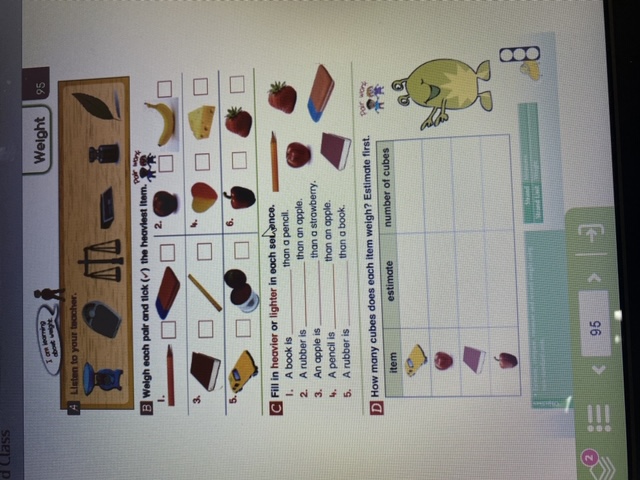 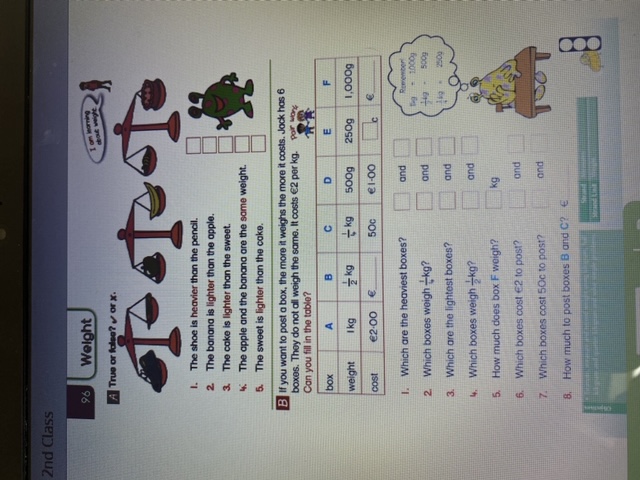 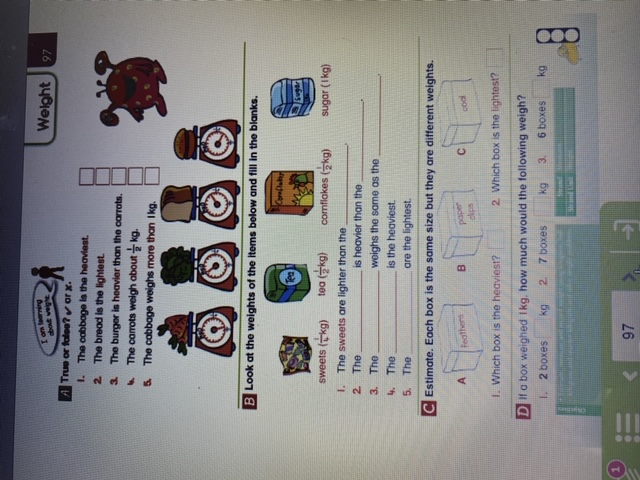 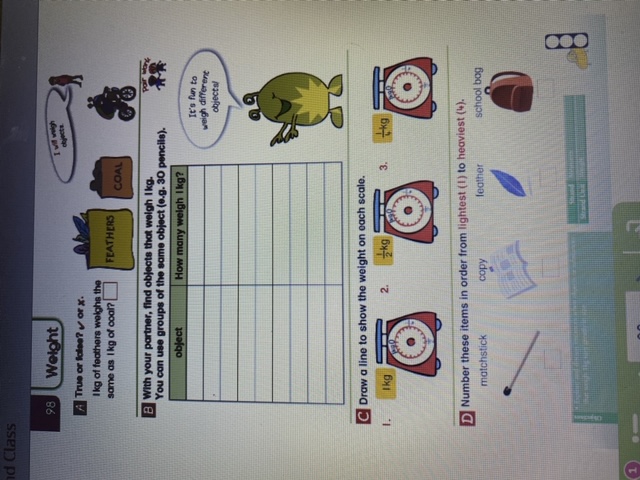 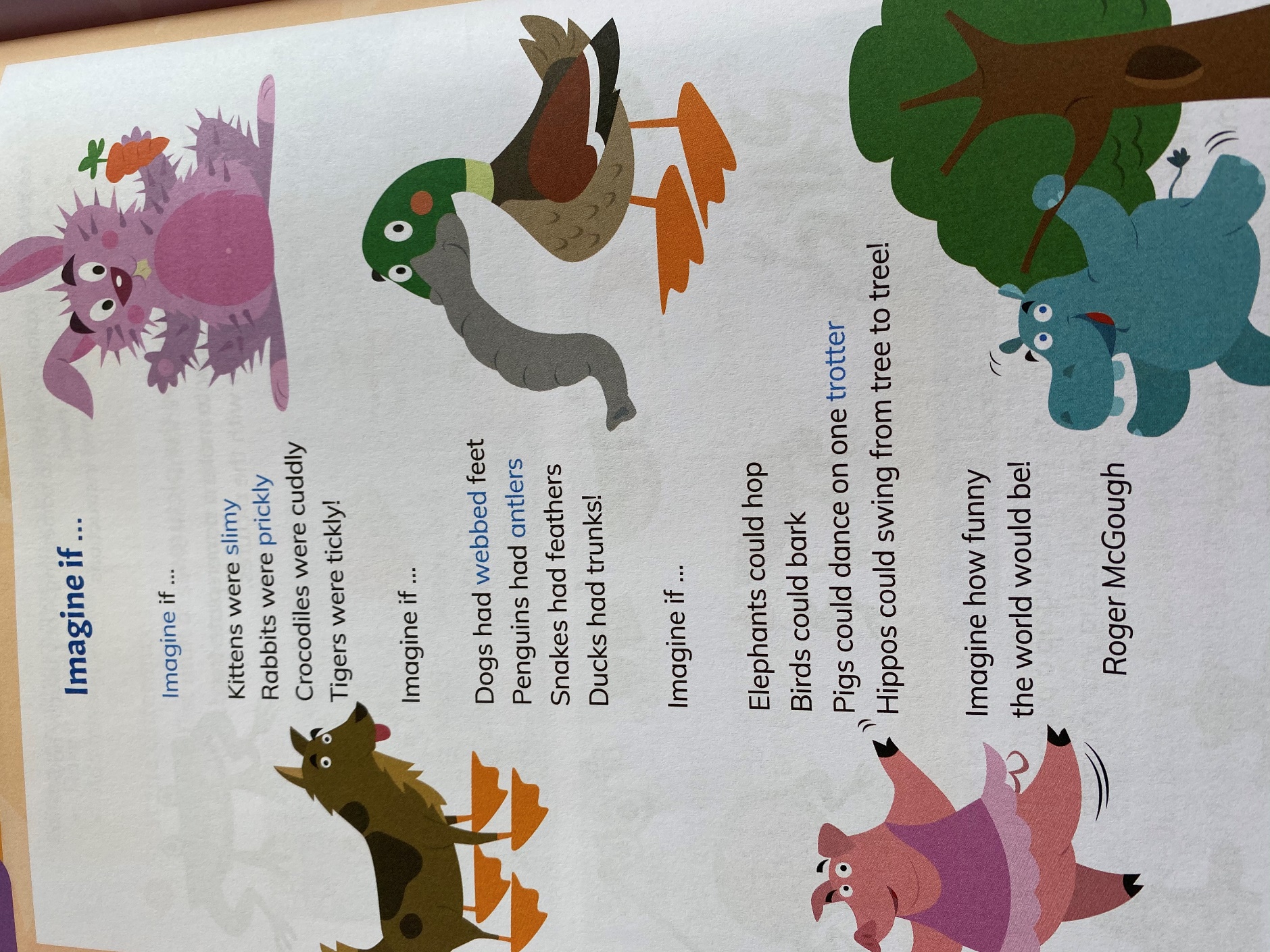 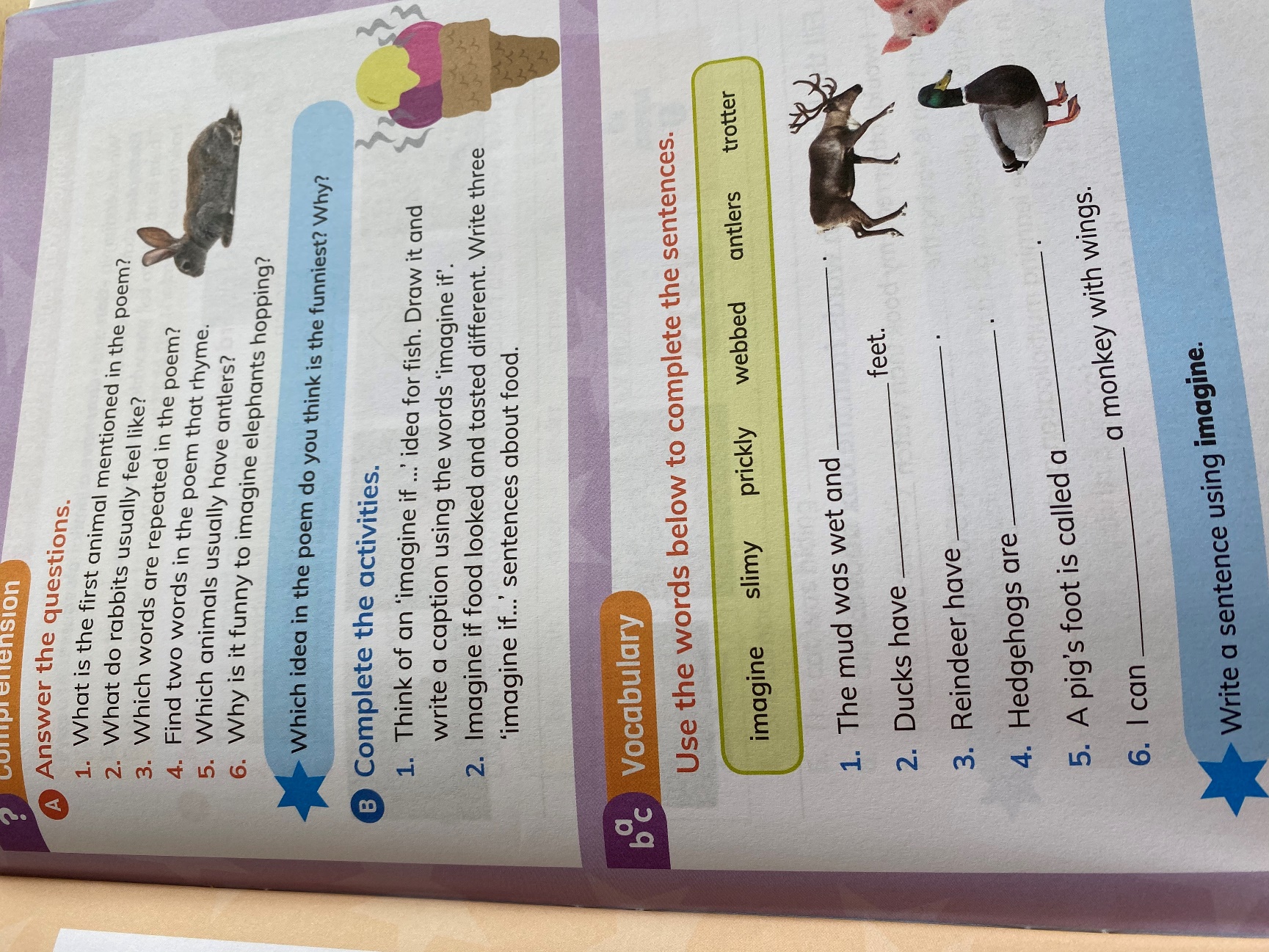 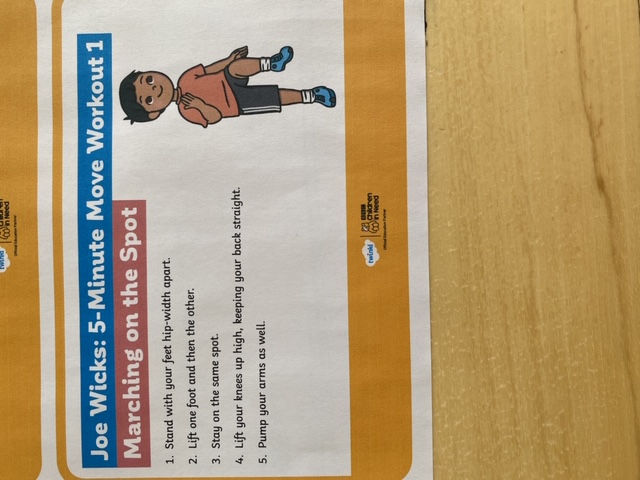 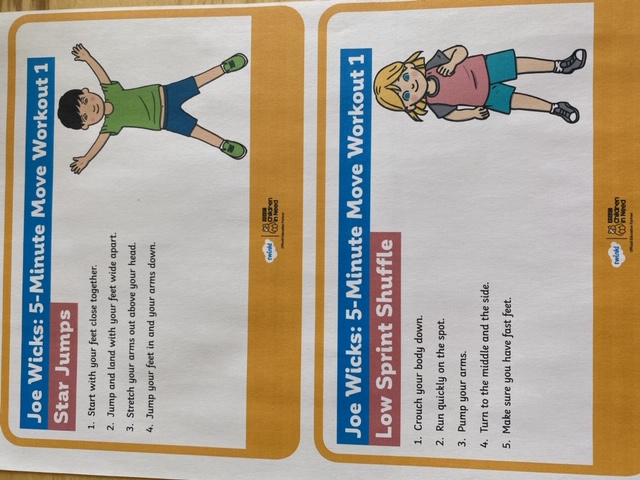 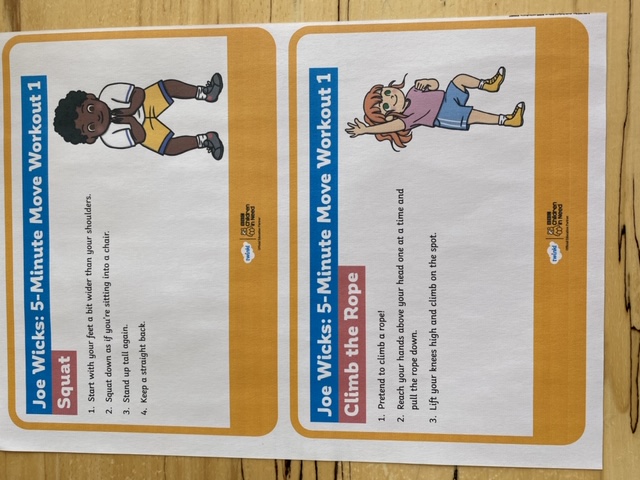 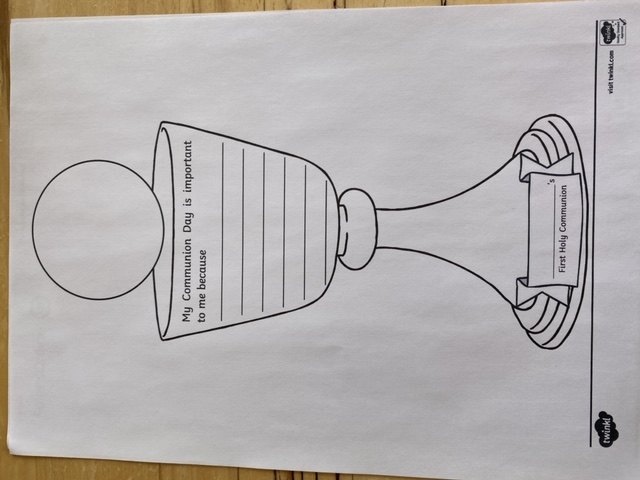 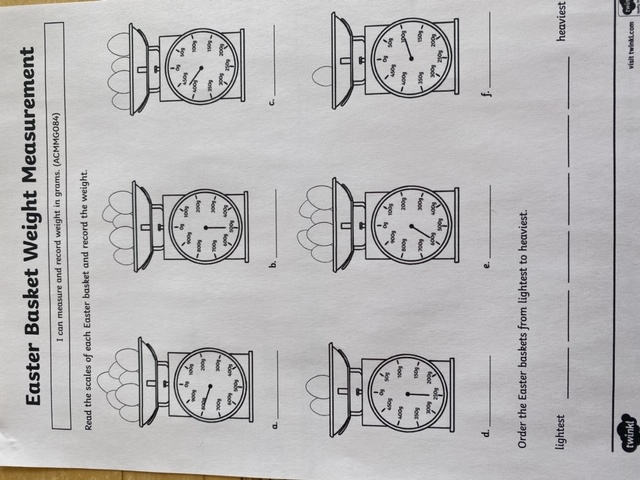 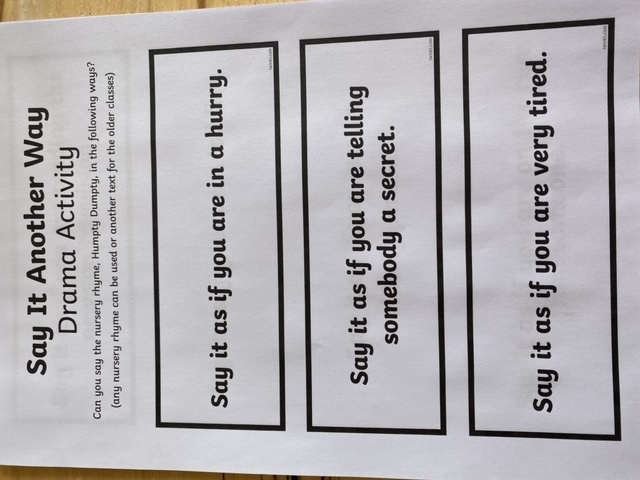 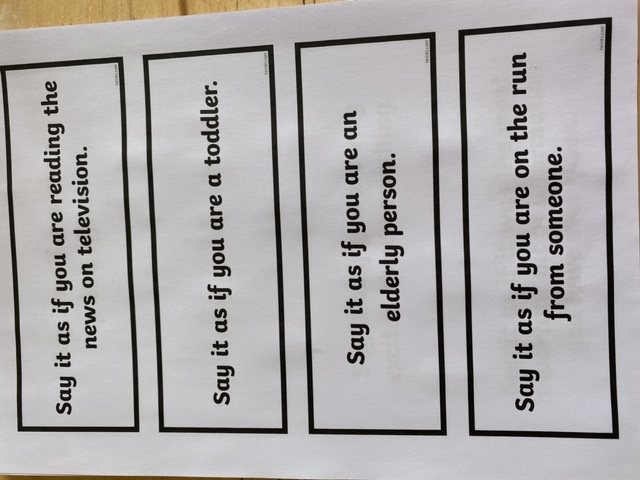 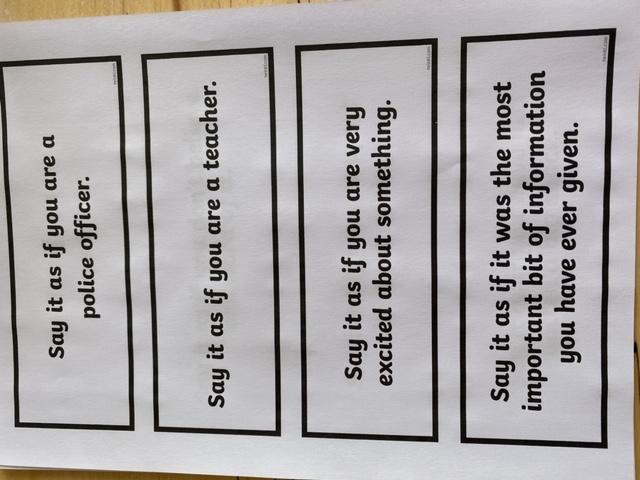 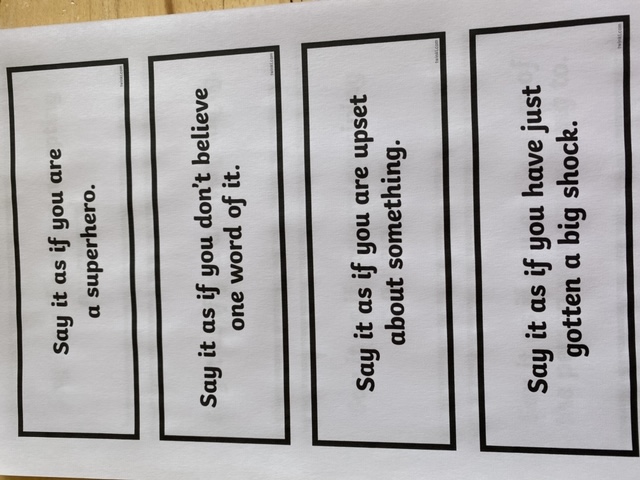 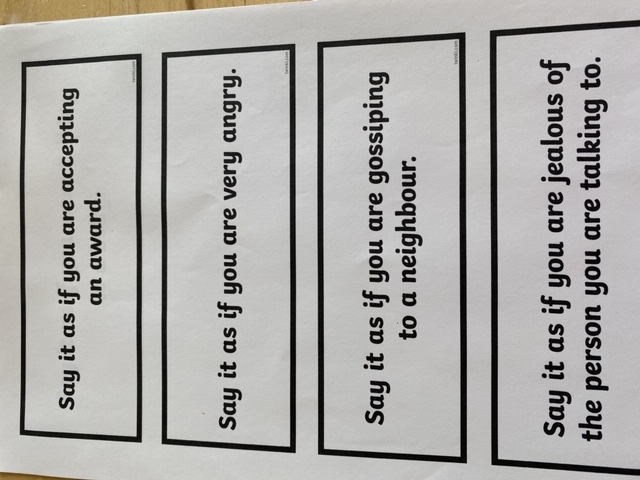 